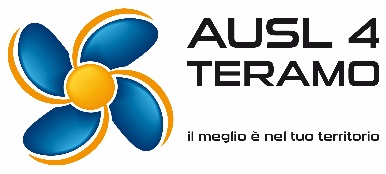                    CERTIFICATO MEDICOPER LA RICLASSIFICA DELLA PATENTE CDEPER RAGGIUNTI LIMITI DI ETA’Moduli necessari Modulo istanza prestazioni compilato e firmato. (All.1).                           Dichiarazione anamnestica debitamente compilata di proprio pugno da firmare all'atto della visita solo in presenza del medico esaminatore) (All. 2).		         Dichiarazione sottoscritta di presa visione dell’informativa prevista dall’art. 9 paragrafo 2 lett.a e art. 13 del Regolamento UE 679/2016. (All.3)Documenti necessariVersamento su c/c postale n° 13073648 di € 35,00 intestati a: ASL Teramo - Unità Operativa Complessa di Medicina Legale.N. 3 foto recenti formato tessera.Marca da bollo di € 16,00.Patente di guida in corso di validità da esibire in originale e consegnare in fotocopia.ORARIO AMBULATORIO MEDICOTUTTI I GIORNI DAL LUNEDI’ AL SABATO DALLE ORE 08.30 ALLE 12.30